Wortley Rugby ClubMonday 4th June 2018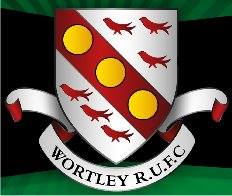 Dear Scouts & ParentsThe Enigma Leader Team have planned an evening of sports and fun at Wortley RUFC, Finkle Street Lane, Wortley, S35 7HD.   Whilst there is NO cost for this evening, a do need to advise them of numbers so they can plan accordingly.Parents will be responsible for transporting your scouts to and from the event and will need to arrive at the usual meeting time of 19:00.  Please ensure your scout is dressed appropriately to partake in sports and also in clothes that you do not mind getting muddy and/or spoilt.  There are no refreshment facilities available on the evening so scouts will need non-carbonated drinks for the length of the session.  The session will close as normal at 9:15pm.To book your Scout on to this energetic fun filled evening please email/text me directly on the details below or complete the attached tear off slip.  Please note, by delivering your cub to the venue, this will act as your consent for them to participate in the evening.  if your contact details will be different from usual or you believe we do not have current details please let us know in advance.Shauna, Mike and DamonTel: 07720839861Email: shauna@penistonescoutgroup.org.ukI wish to book a place for son/daughter                                                      at Wortley RUFC on 4th June 2018Signed: ………………………………………………………………………………………Date	……………………………………………………………………………………….